ΥΠΕΥΘΥΝΗ ΔΗΛΩΣΗ*(άρθρο 8 Ν. 1599/1986)Η ακρίβεια των στοιχείων που αναφέρονται σε αυτή τη δήλωση μπορεί να ελεγχθεί με βάση το αρχείο άλλων υπηρεσιών
(άρθρο 8 παρ. 4 Ν. 1599/1986).Με ατομική μου ευθύνη και γνωρίζοντας τις κυρώσεις(2) που προβλέπονται από τις διατάξεις της παρ. 6 του άρθρου 22 του Ν. 1599/1986, δηλώνω ότι:....................................................................................................................................................................................................................................................................................................................................................................................................................1.	Τα στοιχεία που συμπληρώνω στον πίνακα για την απόδειξη της εμπειρίας είναι ακριβή. 2. 	Γνωρίζω ότι, εάν από καταγγελία ή αυτεπάγγελτο έλεγχο ή από οποιονδήποτε έλεγχο των αποδεικτικών στοιχείων προκύψει οποιαδήποτε διαφορά με όσα δηλώνω στην υπεύθυνη δήλωση, τότε θα διαγραφώ από τον πίνακα διοριστέων και θα έχω τις προβλεπόμενες από τις διατάξεις του Ν. 1599/1986 ποινικές κυρώσεις.(1)	Αναγράφεται ολογράφως.(2)	«Όποιος εν γνώσει του δηλώνει ψευδή γεγονότα ή αρνείται ή αποκρύπτει τα αληθινά με έγγραφη υπεύθυνη δήλωση του άρθρου 8 τιμωρείται με φυλάκιση τουλάχιστον τριών μηνών. Εάν ο υπαίτιος αυτών των πράξεων σκόπευε να προσπορίσει στον εαυτόν του ή σε άλλον περιουσιακό όφελος βλάπτοντας τρίτον ή σκόπευε να βλάψει άλλον, τιμωρείται με κάθειρξη μέχρι 10 ετών».(3), (4), (5)	Τα αντίστοιχα αποδεικτικά στοιχεία τα καταθέτω με την αίτηση συμμετοχής μου.ΑΝΑΛΥΤΙΚΟΣ ΠΙΝΑΚΑΣ ΣΤΟΙΧΕΙΩΝ ΑΠΟΔΕΙΞΗΣ ΤΗΣ ΕΜΠΕΙΡΙΑΣ (1)
(Καταγράφεται από τον υποψήφιο όλη η εμπειρία που επικαλείται στην αίτησή του.)(1)	Αν ο χώρος του παραπάνω πίνακα δεν επαρκεί, μπορεί να χρησιμοποιηθεί και δεύτερο έντυπο υπεύθυνης δήλωσης.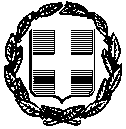 ΠΡΟΣ:ΤΜΗΜΑ ΔΙΟΙΚΗΣΗΣ, ΠΡΟΣΩΠΙΚΟΥ ΚΑΙ ΜΙΣΘΟΔΟΣΙΑΣ ΠΕΡΙΦΕΡΕΙΑΚΗΣ ΕΝΟΤΗΤΑΣ ΕΥΡΥΤΑΝΙΑΣΤΜΗΜΑ ΔΙΟΙΚΗΣΗΣ, ΠΡΟΣΩΠΙΚΟΥ ΚΑΙ ΜΙΣΘΟΔΟΣΙΑΣ ΠΕΡΙΦΕΡΕΙΑΚΗΣ ΕΝΟΤΗΤΑΣ ΕΥΡΥΤΑΝΙΑΣΤΜΗΜΑ ΔΙΟΙΚΗΣΗΣ, ΠΡΟΣΩΠΙΚΟΥ ΚΑΙ ΜΙΣΘΟΔΟΣΙΑΣ ΠΕΡΙΦΕΡΕΙΑΚΗΣ ΕΝΟΤΗΤΑΣ ΕΥΡΥΤΑΝΙΑΣΤΜΗΜΑ ΔΙΟΙΚΗΣΗΣ, ΠΡΟΣΩΠΙΚΟΥ ΚΑΙ ΜΙΣΘΟΔΟΣΙΑΣ ΠΕΡΙΦΕΡΕΙΑΚΗΣ ΕΝΟΤΗΤΑΣ ΕΥΡΥΤΑΝΙΑΣΤΜΗΜΑ ΔΙΟΙΚΗΣΗΣ, ΠΡΟΣΩΠΙΚΟΥ ΚΑΙ ΜΙΣΘΟΔΟΣΙΑΣ ΠΕΡΙΦΕΡΕΙΑΚΗΣ ΕΝΟΤΗΤΑΣ ΕΥΡΥΤΑΝΙΑΣΤΜΗΜΑ ΔΙΟΙΚΗΣΗΣ, ΠΡΟΣΩΠΙΚΟΥ ΚΑΙ ΜΙΣΘΟΔΟΣΙΑΣ ΠΕΡΙΦΕΡΕΙΑΚΗΣ ΕΝΟΤΗΤΑΣ ΕΥΡΥΤΑΝΙΑΣΤΜΗΜΑ ΔΙΟΙΚΗΣΗΣ, ΠΡΟΣΩΠΙΚΟΥ ΚΑΙ ΜΙΣΘΟΔΟΣΙΑΣ ΠΕΡΙΦΕΡΕΙΑΚΗΣ ΕΝΟΤΗΤΑΣ ΕΥΡΥΤΑΝΙΑΣΤΜΗΜΑ ΔΙΟΙΚΗΣΗΣ, ΠΡΟΣΩΠΙΚΟΥ ΚΑΙ ΜΙΣΘΟΔΟΣΙΑΣ ΠΕΡΙΦΕΡΕΙΑΚΗΣ ΕΝΟΤΗΤΑΣ ΕΥΡΥΤΑΝΙΑΣΤΜΗΜΑ ΔΙΟΙΚΗΣΗΣ, ΠΡΟΣΩΠΙΚΟΥ ΚΑΙ ΜΙΣΘΟΔΟΣΙΑΣ ΠΕΡΙΦΕΡΕΙΑΚΗΣ ΕΝΟΤΗΤΑΣ ΕΥΡΥΤΑΝΙΑΣΤΜΗΜΑ ΔΙΟΙΚΗΣΗΣ, ΠΡΟΣΩΠΙΚΟΥ ΚΑΙ ΜΙΣΘΟΔΟΣΙΑΣ ΠΕΡΙΦΕΡΕΙΑΚΗΣ ΕΝΟΤΗΤΑΣ ΕΥΡΥΤΑΝΙΑΣΤΜΗΜΑ ΔΙΟΙΚΗΣΗΣ, ΠΡΟΣΩΠΙΚΟΥ ΚΑΙ ΜΙΣΘΟΔΟΣΙΑΣ ΠΕΡΙΦΕΡΕΙΑΚΗΣ ΕΝΟΤΗΤΑΣ ΕΥΡΥΤΑΝΙΑΣΤΜΗΜΑ ΔΙΟΙΚΗΣΗΣ, ΠΡΟΣΩΠΙΚΟΥ ΚΑΙ ΜΙΣΘΟΔΟΣΙΑΣ ΠΕΡΙΦΕΡΕΙΑΚΗΣ ΕΝΟΤΗΤΑΣ ΕΥΡΥΤΑΝΙΑΣΤΜΗΜΑ ΔΙΟΙΚΗΣΗΣ, ΠΡΟΣΩΠΙΚΟΥ ΚΑΙ ΜΙΣΘΟΔΟΣΙΑΣ ΠΕΡΙΦΕΡΕΙΑΚΗΣ ΕΝΟΤΗΤΑΣ ΕΥΡΥΤΑΝΙΑΣΤΜΗΜΑ ΔΙΟΙΚΗΣΗΣ, ΠΡΟΣΩΠΙΚΟΥ ΚΑΙ ΜΙΣΘΟΔΟΣΙΑΣ ΠΕΡΙΦΕΡΕΙΑΚΗΣ ΕΝΟΤΗΤΑΣ ΕΥΡΥΤΑΝΙΑΣΟ – Η Όνομα:Επώνυμο:Επώνυμο:Επώνυμο:Όνομα και Επώνυμο Πατέρα: Όνομα και Επώνυμο Πατέρα: Όνομα και Επώνυμο Πατέρα: Όνομα και Επώνυμο Πατέρα: Όνομα και Επώνυμο Μητέρας:Όνομα και Επώνυμο Μητέρας:Όνομα και Επώνυμο Μητέρας:Όνομα και Επώνυμο Μητέρας:Ημερομηνία Γέννησης(1): Ημερομηνία Γέννησης(1): Ημερομηνία Γέννησης(1): Ημερομηνία Γέννησης(1): Τόπος Γέννησης:Τόπος Γέννησης:Τόπος Γέννησης:Τόπος Γέννησης:Αριθμός Δελτίου Ταυτότητας:Αριθμός Δελτίου Ταυτότητας:Αριθμός Δελτίου Ταυτότητας:Αριθμός Δελτίου Ταυτότητας:Τηλ.:Τηλ.:Τόπος Κατοικίας:Τόπος Κατοικίας:Οδός:Αριθ.:ΤΚ:Αρ. Τηλεομοιοτύπου (Fax):Αρ. Τηλεομοιοτύπου (Fax):Αρ. Τηλεομοιοτύπου (Fax):Δ/νση Ηλεκτρον. Ταχυδρομείου(e- mail):Δ/νση Ηλεκτρον. Ταχυδρομείου(e- mail):Τίτλος σπουδών (3)Εκπαιδευτικό ίδρυμαΕκπαιδευτικό ίδρυμαΗμερομηνία κτήσηςΆδεια άσκησης επαγγέλματος (όπου απαιτείται) (4)Φορέας χορήγησης αυτήςΦορέας χορήγησης αυτήςΗμερομηνία λήψηςΑσφαλιστικός φορέας (5)Συνολική διάρκεια ασφάλισης σε έτηΣυνολική διάρκεια ασφάλισης σε έτηα/αΑπόΈωςΑντικείμενο απασχόλησηςα/αΑπόΈωςΑντικείμενο απασχόλησης